Lancashire FA Role Description for 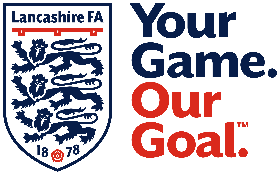 Marketing & Communications OfficerJob Title:Marketing & Communications OfficerMarketing & Communications OfficerMarketing & Communications OfficerMarketing & Communications OfficerMarketing & Communications OfficerReports To: Head of Commercial & OperationsHead of Commercial & OperationsJobs Reporting into the Job Holder:Jobs Reporting into the Job Holder:N/A1. Job Purpose1. Job Purpose1. Job Purpose1. Job Purpose1. Job Purpose1. Job PurposeLead on the delivery of Lancashire FA's internal and external digital platforms to deliver the business planOversee all communications, both internal and external, of the County FAWork closely with the National FA in promoting all national campaigns to relevant partners and stakeholders within the regionDevelop and introduce a powerful and effective Marketing and Communications Strategy for the AssociationLead on the delivery of Lancashire FA's internal and external digital platforms to deliver the business planOversee all communications, both internal and external, of the County FAWork closely with the National FA in promoting all national campaigns to relevant partners and stakeholders within the regionDevelop and introduce a powerful and effective Marketing and Communications Strategy for the AssociationLead on the delivery of Lancashire FA's internal and external digital platforms to deliver the business planOversee all communications, both internal and external, of the County FAWork closely with the National FA in promoting all national campaigns to relevant partners and stakeholders within the regionDevelop and introduce a powerful and effective Marketing and Communications Strategy for the AssociationLead on the delivery of Lancashire FA's internal and external digital platforms to deliver the business planOversee all communications, both internal and external, of the County FAWork closely with the National FA in promoting all national campaigns to relevant partners and stakeholders within the regionDevelop and introduce a powerful and effective Marketing and Communications Strategy for the AssociationLead on the delivery of Lancashire FA's internal and external digital platforms to deliver the business planOversee all communications, both internal and external, of the County FAWork closely with the National FA in promoting all national campaigns to relevant partners and stakeholders within the regionDevelop and introduce a powerful and effective Marketing and Communications Strategy for the AssociationLead on the delivery of Lancashire FA's internal and external digital platforms to deliver the business planOversee all communications, both internal and external, of the County FAWork closely with the National FA in promoting all national campaigns to relevant partners and stakeholders within the regionDevelop and introduce a powerful and effective Marketing and Communications Strategy for the Association2. Principal Accountabilities/Responsibilities2. Principal Accountabilities/Responsibilities2. Principal Accountabilities/Responsibilities2. Principal Accountabilities/Responsibilities2. Principal Accountabilities/Responsibilities2. Principal Accountabilities/ResponsibilitiesSupport the development and implementation of the Marketing and Communications Strategy to deliver the County FA Business plan and the FA National Game StrategyBe the ‘Brand Champion’ for the Association, ensuring all internal and external communications fits in with the recently introduced new brandingReview the Association’s external and internal publications to ensure consistency of message and maximise efficiency.Coordinate the publication of the Association’s printed & digital material, such as County Cup programmes and sales brochures.Oversee the Association’s website and social media channels, ensuring that they remain a central resource of information to all stakeholders and maximises as much traction as possibleDevelop links within the local media community to ensure that there is regular coverage of the Association’s activities.Build and develop strong relationships with local institutions, such as UCLan, and work closely with the whenever necessary Support the development and implementation of the Marketing and Communications Strategy to deliver the County FA Business plan and the FA National Game StrategyBe the ‘Brand Champion’ for the Association, ensuring all internal and external communications fits in with the recently introduced new brandingReview the Association’s external and internal publications to ensure consistency of message and maximise efficiency.Coordinate the publication of the Association’s printed & digital material, such as County Cup programmes and sales brochures.Oversee the Association’s website and social media channels, ensuring that they remain a central resource of information to all stakeholders and maximises as much traction as possibleDevelop links within the local media community to ensure that there is regular coverage of the Association’s activities.Build and develop strong relationships with local institutions, such as UCLan, and work closely with the whenever necessary Support the development and implementation of the Marketing and Communications Strategy to deliver the County FA Business plan and the FA National Game StrategyBe the ‘Brand Champion’ for the Association, ensuring all internal and external communications fits in with the recently introduced new brandingReview the Association’s external and internal publications to ensure consistency of message and maximise efficiency.Coordinate the publication of the Association’s printed & digital material, such as County Cup programmes and sales brochures.Oversee the Association’s website and social media channels, ensuring that they remain a central resource of information to all stakeholders and maximises as much traction as possibleDevelop links within the local media community to ensure that there is regular coverage of the Association’s activities.Build and develop strong relationships with local institutions, such as UCLan, and work closely with the whenever necessary Support the development and implementation of the Marketing and Communications Strategy to deliver the County FA Business plan and the FA National Game StrategyBe the ‘Brand Champion’ for the Association, ensuring all internal and external communications fits in with the recently introduced new brandingReview the Association’s external and internal publications to ensure consistency of message and maximise efficiency.Coordinate the publication of the Association’s printed & digital material, such as County Cup programmes and sales brochures.Oversee the Association’s website and social media channels, ensuring that they remain a central resource of information to all stakeholders and maximises as much traction as possibleDevelop links within the local media community to ensure that there is regular coverage of the Association’s activities.Build and develop strong relationships with local institutions, such as UCLan, and work closely with the whenever necessary Support the development and implementation of the Marketing and Communications Strategy to deliver the County FA Business plan and the FA National Game StrategyBe the ‘Brand Champion’ for the Association, ensuring all internal and external communications fits in with the recently introduced new brandingReview the Association’s external and internal publications to ensure consistency of message and maximise efficiency.Coordinate the publication of the Association’s printed & digital material, such as County Cup programmes and sales brochures.Oversee the Association’s website and social media channels, ensuring that they remain a central resource of information to all stakeholders and maximises as much traction as possibleDevelop links within the local media community to ensure that there is regular coverage of the Association’s activities.Build and develop strong relationships with local institutions, such as UCLan, and work closely with the whenever necessary Support the development and implementation of the Marketing and Communications Strategy to deliver the County FA Business plan and the FA National Game StrategyBe the ‘Brand Champion’ for the Association, ensuring all internal and external communications fits in with the recently introduced new brandingReview the Association’s external and internal publications to ensure consistency of message and maximise efficiency.Coordinate the publication of the Association’s printed & digital material, such as County Cup programmes and sales brochures.Oversee the Association’s website and social media channels, ensuring that they remain a central resource of information to all stakeholders and maximises as much traction as possibleDevelop links within the local media community to ensure that there is regular coverage of the Association’s activities.Build and develop strong relationships with local institutions, such as UCLan, and work closely with the whenever necessary 3. Knowledge/Experience/Technical Skills/Behaviours3. Knowledge/Experience/Technical Skills/Behaviours3. Knowledge/Experience/Technical Skills/Behaviours3. Knowledge/Experience/Technical Skills/Behaviours3. Knowledge/Experience/Technical Skills/Behaviours3. Knowledge/Experience/Technical Skills/Behavioursa) Behaviours – as defined in County Football Association Competency Modela) Behaviours – as defined in County Football Association Competency Modela) Behaviours – as defined in County Football Association Competency Modela) Behaviours – as defined in County Football Association Competency Modela) Behaviours – as defined in County Football Association Competency Modela) Behaviours – as defined in County Football Association Competency ModelProblem SolvingTeamworkCommunicatingDeliveryCustomer ExcellenceDeveloping Self and OthersLeadership Ability to work well under pressureProblem SolvingTeamworkCommunicatingDeliveryCustomer ExcellenceDeveloping Self and OthersLeadership Ability to work well under pressureProblem SolvingTeamworkCommunicatingDeliveryCustomer ExcellenceDeveloping Self and OthersLeadership Ability to work well under pressureProblem SolvingTeamworkCommunicatingDeliveryCustomer ExcellenceDeveloping Self and OthersLeadership Ability to work well under pressureProblem SolvingTeamworkCommunicatingDeliveryCustomer ExcellenceDeveloping Self and OthersLeadership Ability to work well under pressureProblem SolvingTeamworkCommunicatingDeliveryCustomer ExcellenceDeveloping Self and OthersLeadership Ability to work well under pressureKnowledge/Experience/Technical skillsKnowledge/Experience/Technical skillsKnowledge/Experience/Technical skillsKnowledge/Experience/Technical skillsKnowledge/Experience/Technical skillsKnowledge/Experience/Technical skillsEssential:-To be able to demonstrate a commitment and passion for grassroots football.Knowledge of Outlook & Excel Systems as well as design programmes such as Adobe Photoshop and InDesignExcellent communications and presentation skillsExcellent interpersonal, communication and team working skillsGood self-management of time Ability to work independently and as a teamA team playerDiplomacy and the ability to deal with confidential information.Flexibility  to work evenings and weekends , particularly during the County Cup Final period of the season (February to May)Ability to deal with the publicEssential:-To be able to demonstrate a commitment and passion for grassroots football.Knowledge of Outlook & Excel Systems as well as design programmes such as Adobe Photoshop and InDesignExcellent communications and presentation skillsExcellent interpersonal, communication and team working skillsGood self-management of time Ability to work independently and as a teamA team playerDiplomacy and the ability to deal with confidential information.Flexibility  to work evenings and weekends , particularly during the County Cup Final period of the season (February to May)Ability to deal with the publicEssential:-To be able to demonstrate a commitment and passion for grassroots football.Knowledge of Outlook & Excel Systems as well as design programmes such as Adobe Photoshop and InDesignExcellent communications and presentation skillsExcellent interpersonal, communication and team working skillsGood self-management of time Ability to work independently and as a teamA team playerDiplomacy and the ability to deal with confidential information.Flexibility  to work evenings and weekends , particularly during the County Cup Final period of the season (February to May)Ability to deal with the publicEssential:-To be able to demonstrate a commitment and passion for grassroots football.Knowledge of Outlook & Excel Systems as well as design programmes such as Adobe Photoshop and InDesignExcellent communications and presentation skillsExcellent interpersonal, communication and team working skillsGood self-management of time Ability to work independently and as a teamA team playerDiplomacy and the ability to deal with confidential information.Flexibility  to work evenings and weekends , particularly during the County Cup Final period of the season (February to May)Ability to deal with the publicDesirable:-	Awareness of the political and functional workings of County FAsPast experience working in a similar role within the communications industryDevelopmental potential , including further learning and trainingDesirable:-	Awareness of the political and functional workings of County FAsPast experience working in a similar role within the communications industryDevelopmental potential , including further learning and trainingFurther InformationDoes this role carry eligibility for an enhanced FA criminal record check under the auspices of the Disclosure and Barring Service (DBS) as laid down in the Protection of Freedoms Act 2012 and FA regulations regarding regulated activity?   - NO                •             If YES this role involves direct access to young persons under the age of eighteen hence the successful applicant will undertake a safer recruitment process including being required to successfully complete an FA DBS application (criminal record check).•             This job description is only a summary of the role as it currently exists and is not meant to be exhaustive. The responsibilities/accountabilities and skills/knowledge/experience/behaviours might differ from those outlined and other duties, as assigned, might be part of the job.•             The successful candidate will benefit from a full induction programme including attending an FA Safeguarding Children workshop. The successful applicant will also be required to complete the monthly Lancashire FA safeguarding education programme which is an agenda item at all department meetingsFurther InformationDoes this role carry eligibility for an enhanced FA criminal record check under the auspices of the Disclosure and Barring Service (DBS) as laid down in the Protection of Freedoms Act 2012 and FA regulations regarding regulated activity?   - NO                •             If YES this role involves direct access to young persons under the age of eighteen hence the successful applicant will undertake a safer recruitment process including being required to successfully complete an FA DBS application (criminal record check).•             This job description is only a summary of the role as it currently exists and is not meant to be exhaustive. The responsibilities/accountabilities and skills/knowledge/experience/behaviours might differ from those outlined and other duties, as assigned, might be part of the job.•             The successful candidate will benefit from a full induction programme including attending an FA Safeguarding Children workshop. The successful applicant will also be required to complete the monthly Lancashire FA safeguarding education programme which is an agenda item at all department meetingsFurther InformationDoes this role carry eligibility for an enhanced FA criminal record check under the auspices of the Disclosure and Barring Service (DBS) as laid down in the Protection of Freedoms Act 2012 and FA regulations regarding regulated activity?   - NO                •             If YES this role involves direct access to young persons under the age of eighteen hence the successful applicant will undertake a safer recruitment process including being required to successfully complete an FA DBS application (criminal record check).•             This job description is only a summary of the role as it currently exists and is not meant to be exhaustive. The responsibilities/accountabilities and skills/knowledge/experience/behaviours might differ from those outlined and other duties, as assigned, might be part of the job.•             The successful candidate will benefit from a full induction programme including attending an FA Safeguarding Children workshop. The successful applicant will also be required to complete the monthly Lancashire FA safeguarding education programme which is an agenda item at all department meetingsFurther InformationDoes this role carry eligibility for an enhanced FA criminal record check under the auspices of the Disclosure and Barring Service (DBS) as laid down in the Protection of Freedoms Act 2012 and FA regulations regarding regulated activity?   - NO                •             If YES this role involves direct access to young persons under the age of eighteen hence the successful applicant will undertake a safer recruitment process including being required to successfully complete an FA DBS application (criminal record check).•             This job description is only a summary of the role as it currently exists and is not meant to be exhaustive. The responsibilities/accountabilities and skills/knowledge/experience/behaviours might differ from those outlined and other duties, as assigned, might be part of the job.•             The successful candidate will benefit from a full induction programme including attending an FA Safeguarding Children workshop. The successful applicant will also be required to complete the monthly Lancashire FA safeguarding education programme which is an agenda item at all department meetingsFurther InformationDoes this role carry eligibility for an enhanced FA criminal record check under the auspices of the Disclosure and Barring Service (DBS) as laid down in the Protection of Freedoms Act 2012 and FA regulations regarding regulated activity?   - NO                •             If YES this role involves direct access to young persons under the age of eighteen hence the successful applicant will undertake a safer recruitment process including being required to successfully complete an FA DBS application (criminal record check).•             This job description is only a summary of the role as it currently exists and is not meant to be exhaustive. The responsibilities/accountabilities and skills/knowledge/experience/behaviours might differ from those outlined and other duties, as assigned, might be part of the job.•             The successful candidate will benefit from a full induction programme including attending an FA Safeguarding Children workshop. The successful applicant will also be required to complete the monthly Lancashire FA safeguarding education programme which is an agenda item at all department meetingsFurther InformationDoes this role carry eligibility for an enhanced FA criminal record check under the auspices of the Disclosure and Barring Service (DBS) as laid down in the Protection of Freedoms Act 2012 and FA regulations regarding regulated activity?   - NO                •             If YES this role involves direct access to young persons under the age of eighteen hence the successful applicant will undertake a safer recruitment process including being required to successfully complete an FA DBS application (criminal record check).•             This job description is only a summary of the role as it currently exists and is not meant to be exhaustive. The responsibilities/accountabilities and skills/knowledge/experience/behaviours might differ from those outlined and other duties, as assigned, might be part of the job.•             The successful candidate will benefit from a full induction programme including attending an FA Safeguarding Children workshop. The successful applicant will also be required to complete the monthly Lancashire FA safeguarding education programme which is an agenda item at all department meetingsCompleted by Name/RoleCompleted by Name/RoleSignatureSignatureDateDate